Publicado en  el 21/07/2016 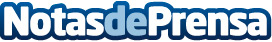 El Ministerio de Agricultura, Alimentación y Medio Ambiente organiza el taller de cuentacuentos "Los árboles y sus secretos"El narrador Álvaro González contará diferentes cuentos en torno a los árboles y sus secretos. Después del cuentacuentos se realizarán juegos y actividades manuales, finalizando alrededor de las 14:00 horas. El Programa de Cuentacuentos tiene como objetivo promover la sensibilización sobre el medio ambiente entre el público infantil, además de fomentar el gusto por la lectura y la naturalezaDatos de contacto:Nota de prensa publicada en: https://www.notasdeprensa.es/el-ministerio-de-agricultura-alimentacion-y_66 Categorias: Nacional Educación Literatura Ecología Industria Alimentaria Ocio para niños http://www.notasdeprensa.es